Preparing for Transition from Key Stage 4 to Key Stage 5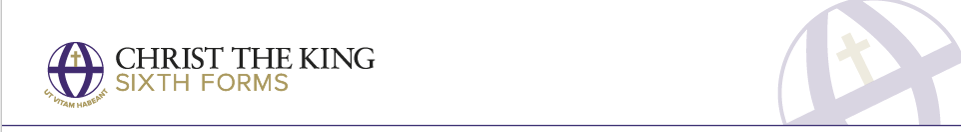 SubjectQualificationFine ArtA LevelRecommended Reading MaterialsRecommended Websites The Story of Art - E H GombrichThe Shock of the New (Art and the Century of Change) - Robert HughesWays of Seeing - John BergerArt History and its Methods: A Critical Anthology - Eric Fernie (editor)https://www.nationalgallery.org.uk/visiting/virtual-tours - National Galleryhttps://www.tate.org.uk/ - Tatehttps://designmuseum.org/ - The Design Museumhttps://www.getty.edu/research/exhibitions_events/exhibitions/bauhaus/new_artist/ - BauhausPreparation TasksRecommended Research Observational drawing is the foundation of all Fine Art practice and needs to be practiced religiously, every day in order to develop mastery skillsDrawing should be a souvenir of the world around you (never a copy of a photograph) and record not just what something looks like but also what it feels and taste like, its mass and weight  – for example; a drawing of a thistle should tell you something of its spikiness and that of a lemon, its sharpness or acidityExplore the range of contemporary fine art practices beyond traditional painting, sculpture and printmaking in order to begin to think about where studying fine art might take youExplore what fine art looks beyond Van Gogh and Pop Art – for example; what is Cubism, Abstract Expressionism, Minimalism, Brutalism, Conceptualism?Look into who are the most important (not the most expensive) painters working today and ask yourself why is this so?Recommended trips or visits this SummerRecommended trips or visits this SummerVisiting Museums and Galleries is an intrinsic part of being a Fine Art practitioner and whilst this will prove challenging in the current environment, we recommend the following as an introduction to fine art practice:This documentary on the Bauhaus will begin to explain how and why the modern world looks the way it does: https://www.bbc.co.uk/iplayer/episode/m0007trf/bauhaus-100 - BBCThis film on the British painter John Hoyland might give you some insight into what it means to be a contemporary painter: https://www.bbc.co.uk/iplayer/episode/p025lrcy/arena-six-days-in-september - BBCThis video on Daniel Libeskind will give you an idea about how contemporary architects think about buildings and spaces: https://dezignark.com/blog/daniel-libeskind-every-building-every-city-should-have-a-story/ - Dezign ArkVisiting Museums and Galleries is an intrinsic part of being a Fine Art practitioner and whilst this will prove challenging in the current environment, we recommend the following as an introduction to fine art practice:This documentary on the Bauhaus will begin to explain how and why the modern world looks the way it does: https://www.bbc.co.uk/iplayer/episode/m0007trf/bauhaus-100 - BBCThis film on the British painter John Hoyland might give you some insight into what it means to be a contemporary painter: https://www.bbc.co.uk/iplayer/episode/p025lrcy/arena-six-days-in-september - BBCThis video on Daniel Libeskind will give you an idea about how contemporary architects think about buildings and spaces: https://dezignark.com/blog/daniel-libeskind-every-building-every-city-should-have-a-story/ - Dezign ArkTasks to CompleteTasks to CompleteRead the Story of Art and one other book on the list of recommended textsKeep a drawing diary of quiet, small scale observational drawings paying attention to the changes in light, shade and shadow – use a variety of materials and techniques to sensitively Start a Pinterest page and populate with examples of art, craft and design that are of interest to you Read the Story of Art and one other book on the list of recommended textsKeep a drawing diary of quiet, small scale observational drawings paying attention to the changes in light, shade and shadow – use a variety of materials and techniques to sensitively Start a Pinterest page and populate with examples of art, craft and design that are of interest to you 